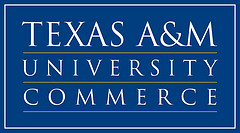 School of Social WorkSWK 370:  WRITING AND TECHNOLOGY SKILLS IN SOCIAL WORKSCHEDULEAccording to State of Texas HB 2504, this course syllabus must be submitted for review prior to the course's scheduled start date. Therefore, the instructor has the right to modify this syllabus and course calendar at any time between submission for publication and the first day of class. Furthermore, the instructor has the right to modify the syllabus as any time during the course provided (1) such changes do not increase expectations or requirements beyond a reasonable equivalent and (2) students must be given ample notice of any changesInstructor:Office LocationOffice HoursContact InformationOverview of CourseCOURSE DESCRIPTION:This course will provide the students with a generalist approach to theories, concepts and skills required to develop a methodology for writing and using technology in case management and social work practice in ever changing systems.  A continuum of support systems and agency resources will be explored to allow the student to gain insight into the needs of agencies as practice based settings.  The students will explore statistical basics, interdisciplinary collaborations and ethical dilemmas, as well as think critically about and array of political, social, institutional and personal issues affecting practice.  These issues will be used to develop writing and technology skills that impact the student, employees and clients of Social Service Agencies. Prerequisites: Math 141, 175, or 179, 6 sh. In US Sciences, SWK 225, 250, and 275. Concurrent enrollment: SWK 322, 328, and 329. This course is restricted to social work majors. COURSE OBJECTIVE(S):While this course is an overview and assessment of the writing and research methods used by Social Workers, it will build a base for the practical application of the software packages most frequently used in social services agencies.  The understanding of research methods and how they are used in developing practice, ethical and practical issues, data collection and preparation, analytical techniques, and introduction to the computer and computer software, and evaluation research are some of the topics to be covered.This course is intended to introduce the student to the field of quantitative data analysis using appropriate descriptive and inferential statistical techniques and writing in the style of the American Psychological Association (APA).  The course focuses on types of data that are found in contemporary Social Work research and practice.  Overcome the “fear of writing” many students have by gaining an understanding and appreciation of basic logical deductive principles involved in the analysis of content. Know the information sources available in the library and other sources.Understand and use the library to obtain information from various sources.Develop an understanding of writing an academic paper using the writing style specified by the Publication Manual of the American Psychological Association.Develop and complete narrative/writing that is fact based and rich with assessment based on clients strengths and needs.Identify and apply social work values and professionalism.RELATIONSHIP TO OTHER COURSES:This course provides a foundation for writing competency needed in all other social coursework.PROGRAM GOALS:1. Prepare students for competent and effective generalist social work practice with diverse client systems.2. Provide students with a foundation of knowledge for professional development, graduate education and lifelong learning3. Develop student capability to improve human service delivery systems and promote social justice4. Socialize student to the profession of social work CORE COMPETENCIES	Council on Social Work Education (CSWE) requires a competency-based approach to identify and assess what students demonstrate in practice.  In social work, this approach involves assessing students' ability to demonstrate the competencies identified in the educational policy.  Students to achieve programmatic goals listed above through demonstration the following ten competencies for generalist- level practice. Competency 2.1.1 Identify as a professional social worker and conduct oneself accordinglyCompetency 2.1.2 Apply social work ethical principles to guide professional practiceCompetency 2.1.3 Apply Critical thinking to inform and communicate professional judgmentsCompetency 2.1.4 Engage diversity and difference in practiceCompetency 2.1.5 Advance human rights and social and economic justiceCompetency 2.1.6 Engage in research-informed practice and practice-informed researchCompetency 2.1.7 Apply knowledge of human behavior and the social environmentCompetency 2.1.8 Engage in policy practice to advance well-being and deliver servicesCompetency 2.1.9 Respond to contexts that shape practiceCompetency 2.1.10 (a)-(d) Engages, assesses, intervenes and evaluates individual, families, groups, organizations, and communitiesPractice BehaviorsEach competency (outlined above) describes the knowledge, values, skills and cognitive and affective processes that compromise the competency at the generalist level of practice.  While content and activities of each course in the BSW curriculum covertly or overtly addresses each of the ten competencies, integrated into each course is a set of behaviors (practice behaviors) representing observable components of one for more competencies.  Content and assessment in this course reflects the following practice behaviors:2.1.3.3 Demonstrates effective oral communication in working with individuals, families, groups, organizations, communities, and colleagues2.1.3.4 Demonstrate effective written communication in working with individuals, families, groups, organizations, communities and colleaguesCourse StructureTexts and Associated MaterialsRequired Texts:Young, D. (2014). The writer’s handbook: A guide for social workers. Writer’s Toolkit Publishing LLC, Ogden Dunes, IN.Publication manual of the American psychological association (6th edition) (2010) Washington, DC.  American Psychological Association.Forni, P. M., (2002). Choosing civility: The twenty-five rules of considerate conduct. St. Martin’s Press, New York, NY.Additional Readings Suggested:Other outside readings will be assigned throughout the course.Overview of Course AssignmentsWeekly Writing Assignments: 75 points possibleCompletion of an assigned writing activity in class constitutes this portion of students' grade.  Writing assignments include completing one to two paragraphs at the beginning of class on a topic assigned by the instructor.  Use of correct grammar, spelling, punctuation, sentence structure and non- bias language will determine awarding of points.  Each writing assignment will be worth up to 5 points each for a total of 75 points over the course of the semester.  The following grading rubric outlines the earning of points for this assignment. Civility Project: 100 pointsStudents will be assigned reading and writing assignments from a common course text (Choosing Civility).  These assignments will be posted to E-College and participation is MANDATORY each week to earn points.  Students will post based on the assigned readings and respond to a minimum of two classmates each week an assignment is made (per schedule below). Your initial post must be a true discussion of your understanding of the topic and must be between 8-10 sentences. The comments to each of your TWO peers must be between 3-5 sentences and must add to the discussion.Requirements for posting online in the Civility ProjectDiscussion topic will be posted by the instructor each Monday by 8:00 a.m.You must post your initial response to the instructor’s post by Wednesday at 11:59 p.m.You must post a response to two peers by Friday at 11:59 p.m.There are eCollege discussions over the course of the semester each worth up to 10 points (total of 100 points).  To obtain full points you must post your responses within the timeframe presented above, use proper grammar, spelling and a professional “voice” in your writing. No points will be awarded if posting deadlines are missed.Points will be deducted for grammatical errors, misspelled words, poor sentence structure, bias language and use of “slang or informal language”. Suggestion: Type your response using a word document to edit for grammar and spelling, prior to entering it into the discussion section. Essay/Paper: 200 pointsStudents will write a paper focused on a vulnerable and/or oppressed population they are least comfortable working with.  Students will also be required to interview someone from the population or a professional who advocates for or works with that population. The paper must include at least five (5) references (to include one book; one journal article from a peer-reviewed journal; one contemporary magazine; and one web-based reference and reference for personal interview. The paper must be 3 to 4 typed pages in length (this does not include the cover page or reference page(s)). The paper will follow the format of an Introduction, Body of the Paper and a Conclusion (no abstract required).This is an academic paper and the expectation is it will be completed as such. The paper must follow APA style according to The American Psychological Association Manual (6th edition).  You should use correct sentence structure and be sure the paper is free of grammatical errors, misspellings, bias and/or slang/ and/or informal language.Grading Scale 90-100% of points = A80-89% of points = B70-79% of points = C60-69% of points = DBelow 60% = FStudent Rights and Responsibilities"Civility in face-to-face classrooms, online courses and in labs, internships, practicum and all other academic settings necessitate respect for the opinions of others and is very important in all academic settings.  It is likely you may not agree with everything that happens or discussed in the academic setting; however, courteous behavior and responses are expected.  To create a civil and preserve learning environment that optimizes teaching and learning, all participants share a responsibility in creating a civil and non-disruptive forum" (Student Guide Book, p 35).  To create an optimum learning environment, students have rights and responsibilities. Student RightsAs set forth in Texas A&M University System Policy 13.02The rights of students are to be respected.  These rights include respect for personal feelings; freedom from indignity of any type, freedom from control by any person except as may be in accord with published rules of the system academic institutions, and conditions allowing them to make the best use of their time and talents toward the objectives, which brought them to the system academic institutions.  No officer [university faculty, employee] or student, regardless of position in rank, shall violate those rights, any custom, tradition or rule. Students are expected at all times to recognize constituted authority, to conform to the ordinary rules of good conduct, to be truthful, to respect the rights of others, to protect private and public property, and to make the best use of their time toward an education. Students with DisabilitiesThe Americans with Disabilities Act (ADA) is a federal anti-discrimination statute that provides comprehensive civil rights protection for persons with disabilities.  Among other things, this legislation requires that all students with disabilities be guaranteed a learning environment that provides for reasonable accommodation of their disabilities.  If you have a disability requiring an accommodation, please contact:Office of Student Disability Resources and ServicesTexas A&M University-CommerceGee LIbaray - Room 132Phone (903)886-5150 or (903) 886-5853Fax 9903) 468-8148StudentDisabilityServices@tamuc.eduStudents ResponsibilitiesClass Attendance and Participation PolicyErrorsPoints051-344-637-10211 -131Greater than 130Class participation has three components: (1) appropriate interactions with classmates; (2) active involvement in class activities and (3) attentivenessStudents will attend class, reflecting responsibility, inherent in the development as a social work professional.  Being on time and prepared when class begins and remaining present throughout the entire class meeting demonstrates emerging professional behavior expected in social work graduates. Roll is taken in each class to document students' attendance. Classroom exercises, discussions, role-plays, guest speakers and other in-class experimental exercises are essential for a student's professional learning and continued development of self-awareness.  Tardiness (or early departure) of more than 15 minutes will count as one-half absence and two (2) times being late to class or two (2) early departures culminating into one absence.A student is absent if he/she arrives more than 30 minutes late to class, leaves 30 minutes early or does not come to class.The following penalties for absences (unexcused, or excused, according to university policy) will be administered:Weekly(class meets 1X week)Up to 2 absences: No Penalty3 absences: 1 letter grade drop4 absences: Class grade of "F"4 absences: Class grade of "F"Bi-Weekly(class meets 2X week)Up to 3 absences: No Penalty4 absences: 1 Letter grade drop5 absences: 1 Letter grade drop6 absences: Class grade of "F"Summer 10-weekUp t o 1 absence: No Penalty2 Absences: 1 Letter grade drop3 absences: Class grade of  "F"3 absences: Class grade of  "F"Online, Blended and Web Enhanced Classes: Just as students are required to attend face-to-face classes, students are required to log in and participate in online venues.  To receive credit for attendance online via eCollege, students must log in and complete assignments as required in the course.  Not logging onto eCollege (monitored by the instructor) and completing assignments online during the required time is the equivalent of an absence for each week this occurs. Final Evaluation and Grade Depends on both Classroom attendance and Participation Inadequate participation or lack of required time commitment in each class significantly affects students' grades.  No matter the course venue, students must engage in a comparable amount of time.  Expectations of both Face-to-Face classes and those with Online components include time spent reading and studying course material. Student ConductStudents preparing to become professional social workers must adhere to the University Code of Conduct, Department Code of Conduct and National Association of Social Workers' (NASW) Code of Ethics.University Code of Conduct located in the Student Guide Book at http://www.tamuc.edu/campuslife/documents/studentGuidebook.pdf  (pp 34- 66).  On the University Website under Campus Life DocumentsTo become aware of University policies related to student academic and behavioral expectations for students refer to the Guidebook. Department Code of Conduct "Faculty have the authority to request students who exhibit inappropriate behavior to leave the class/lab/internship practicum or to block access to online courses and may refer offenses to the [Academic and Professional Issues Committee (API)] or to the Department Head. More serious offences by be referred to the University Police Department and/or the Judicial Affairs Office for disciplinary action" (Student Guidebook p 35)Social Work students conduct themselves in an ethical and professional manner.  Closely linked with professional recognition is the social worker's compliance with the profession's ethical standards.  It is imperative for professional social workers to be competent and ethical in practice if the profession is to maintain the public trust.  It is essential that each social work student gain a thorough understanding of the ethical principles that guide practice and actively demonstrate in behavior, both in and out of the classroom.  Student conduct is to reflect the tenets of NASW  Code of Ethics (located at https://www.socialworkers.org/pubs/code/code.asp ) on the NASW website: https://www.socialworkers.orgCampus Concealed CarryTexas Senate Bill - 11 (Government Code 411.2031, et al.) authorizes the carrying of a concealed handgun in Texas A&M University-Commerce buildings only by persons who have been issued and are in possession of a Texas License to Carry a Handgun. Qualified law enforcement officers or those who are otherwise authorized to carry a concealed handgun in the State of Texas are also permitted to do so. Pursuant to Penal Code (PC) 46.035 and A&M-Commerce Rule 34.06.02.R1, license holders may not carry a concealed handgun in restricted locations. For a list of locations, please refer to ((http://www.tamuc.edu/aboutUs/policiesProceduresStandardsStatements/rulesProcedures/34SafetyOfEmployeesAndStudents/34.06.02.R1.pdf) and/or consult your event organizer).  Pursuant to PC 46.035, the open carrying of handguns is prohibited on all A&M-Commerce campuses. Report violations to the University Police Department at 903-886-5868 or 9-1-1. Plagiarism and Academic DishonestyThere is an expectation of maintaining high standards of integrity and honesty by all Social Work Graduate students at Texas A&M University-Commerce.  Faculty and staff are expected to uphold and support student integrity and honesty by maintaining conditions that encourage and enforce academic honesty.  Conduct that violates generally accepted standards of academic honesty is academic dishonesty.  The School of Social Work follows University Procedure 13.99.99.R0.03 Undergraduate Academic Dishonesty http://www.tamuc.edu/aboutUs/policiesProceduresStandardsStatements/rulesProcedures/13students/undergraduates/13.99.99.R0.03UndergraduateAcademicDishonesty.pdfStudents are expected to read and understand the University's Academic Dishonesty PolicyThe Office of the Provost documents and maintains a record of all incidents of academic dishonesty.  Multiple incidents of academic dishonesty will result in a student's dismissal from the program and from the University.A student how fails to meet the professional expectation of the field of Social Work may be suspended from further study by the School of Social Work.Bibliography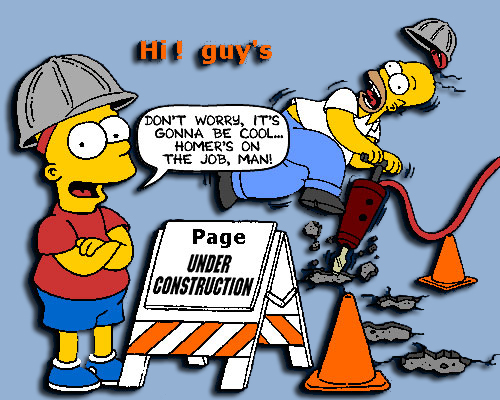 Online, Blended and Web Enhanced Classes: Just as students are required to attend face-to-face classes, students are required to log in and participate in online venues.  To receive credit for attendance online via eCollege, students must log in and complete assignments as required in the course.  Not logging onto eCollege (monitored by the instructor) and completing assignments online during the required time is the equivalent of an absence for each week this occurs. Final Evaluation and Grade Depends on both Classroom attendance and Participation Inadequate participation or lack of required time commitment in each class significantly affects students' grades.  No matter the course venue, students must engage in a comparable amount of time.  Expectations of both Face-to-Face classes and those with Online components include time spent reading and studying course material. Student ConductStudents preparing to become professional social workers must adhere to the University Code of Conduct, Department Code of Conduct and National Association of Social Workers' (NASW) Code of Ethics.University Code of Conduct located in the Student Guide Book at http://www.tamuc.edu/campuslife/documents/studentGuidebook.pdf  (pp 34- 66).  On the University Website under Campus Life DocumentsTo become aware of University policies related to student academic and behavioral expectations for students refer to the Guidebook. Department Code of Conduct "Faculty have the authority to request students who exhibit inappropriate behavior to leave the class/lab/internship practicum or to block access to online courses and may refer offenses to the [Academic and Professional Issues Committee (API)] or to the Department Head. More serious offences by be referred to the University Police Department and/or the Judicial Affairs Office for disciplinary action" (Student Guidebook p 35)Social Work students conduct themselves in an ethical and professional manner.  Closely linked with professional recognition is the social worker's compliance with the profession's ethical standards.  It is imperative for professional social workers to be competent and ethical in practice if the profession is to maintain the public trust.  It is essential that each social work student gain a thorough understanding of the ethical principles that guide practice and actively demonstrate in behavior, both in and out of the classroom.  Student conduct is to reflect the tenets of NASW  Code of Ethics (located at https://www.socialworkers.org/pubs/code/code.asp ) on the NASW website: https://www.socialworkers.orgCampus Concealed CarryTexas Senate Bill - 11 (Government Code 411.2031, et al.) authorizes the carrying of a concealed handgun in Texas A&M University-Commerce buildings only by persons who have been issued and are in possession of a Texas License to Carry a Handgun. Qualified law enforcement officers or those who are otherwise authorized to carry a concealed handgun in the State of Texas are also permitted to do so. Pursuant to Penal Code (PC) 46.035 and A&M-Commerce Rule 34.06.02.R1, license holders may not carry a concealed handgun in restricted locations. For a list of locations, please refer to ((http://www.tamuc.edu/aboutUs/policiesProceduresStandardsStatements/rulesProcedures/34SafetyOfEmployeesAndStudents/34.06.02.R1.pdf) and/or consult your event organizer).  Pursuant to PC 46.035, the open carrying of handguns is prohibited on all A&M-Commerce campuses. Report violations to the University Police Department at 903-886-5868 or 9-1-1. Plagiarism and Academic DishonestyThere is an expectation of maintaining high standards of integrity and honesty by all Social Work Graduate students at Texas A&M University-Commerce.  Faculty and staff are expected to uphold and support student integrity and honesty by maintaining conditions that encourage and enforce academic honesty.  Conduct that violates generally accepted standards of academic honesty is academic dishonesty.  The School of Social Work follows University Procedure 13.99.99.R0.03 Undergraduate Academic Dishonesty http://www.tamuc.edu/aboutUs/policiesProceduresStandardsStatements/rulesProcedures/13students/undergraduates/13.99.99.R0.03UndergraduateAcademicDishonesty.pdfStudents are expected to read and understand the University's Academic Dishonesty PolicyThe Office of the Provost documents and maintains a record of all incidents of academic dishonesty.  Multiple incidents of academic dishonesty will result in a student's dismissal from the program and from the University.A student how fails to meet the professional expectation of the field of Social Work may be suspended from further study by the School of Social Work.BibliographyOnline, Blended and Web Enhanced Classes: Just as students are required to attend face-to-face classes, students are required to log in and participate in online venues.  To receive credit for attendance online via eCollege, students must log in and complete assignments as required in the course.  Not logging onto eCollege (monitored by the instructor) and completing assignments online during the required time is the equivalent of an absence for each week this occurs. Final Evaluation and Grade Depends on both Classroom attendance and Participation Inadequate participation or lack of required time commitment in each class significantly affects students' grades.  No matter the course venue, students must engage in a comparable amount of time.  Expectations of both Face-to-Face classes and those with Online components include time spent reading and studying course material. Student ConductStudents preparing to become professional social workers must adhere to the University Code of Conduct, Department Code of Conduct and National Association of Social Workers' (NASW) Code of Ethics.University Code of Conduct located in the Student Guide Book at http://www.tamuc.edu/campuslife/documents/studentGuidebook.pdf  (pp 34- 66).  On the University Website under Campus Life DocumentsTo become aware of University policies related to student academic and behavioral expectations for students refer to the Guidebook. Department Code of Conduct "Faculty have the authority to request students who exhibit inappropriate behavior to leave the class/lab/internship practicum or to block access to online courses and may refer offenses to the [Academic and Professional Issues Committee (API)] or to the Department Head. More serious offences by be referred to the University Police Department and/or the Judicial Affairs Office for disciplinary action" (Student Guidebook p 35)Social Work students conduct themselves in an ethical and professional manner.  Closely linked with professional recognition is the social worker's compliance with the profession's ethical standards.  It is imperative for professional social workers to be competent and ethical in practice if the profession is to maintain the public trust.  It is essential that each social work student gain a thorough understanding of the ethical principles that guide practice and actively demonstrate in behavior, both in and out of the classroom.  Student conduct is to reflect the tenets of NASW  Code of Ethics (located at https://www.socialworkers.org/pubs/code/code.asp ) on the NASW website: https://www.socialworkers.orgCampus Concealed CarryTexas Senate Bill - 11 (Government Code 411.2031, et al.) authorizes the carrying of a concealed handgun in Texas A&M University-Commerce buildings only by persons who have been issued and are in possession of a Texas License to Carry a Handgun. Qualified law enforcement officers or those who are otherwise authorized to carry a concealed handgun in the State of Texas are also permitted to do so. Pursuant to Penal Code (PC) 46.035 and A&M-Commerce Rule 34.06.02.R1, license holders may not carry a concealed handgun in restricted locations. For a list of locations, please refer to ((http://www.tamuc.edu/aboutUs/policiesProceduresStandardsStatements/rulesProcedures/34SafetyOfEmployeesAndStudents/34.06.02.R1.pdf) and/or consult your event organizer).  Pursuant to PC 46.035, the open carrying of handguns is prohibited on all A&M-Commerce campuses. Report violations to the University Police Department at 903-886-5868 or 9-1-1. Plagiarism and Academic DishonestyThere is an expectation of maintaining high standards of integrity and honesty by all Social Work Graduate students at Texas A&M University-Commerce.  Faculty and staff are expected to uphold and support student integrity and honesty by maintaining conditions that encourage and enforce academic honesty.  Conduct that violates generally accepted standards of academic honesty is academic dishonesty.  The School of Social Work follows University Procedure 13.99.99.R0.03 Undergraduate Academic Dishonesty http://www.tamuc.edu/aboutUs/policiesProceduresStandardsStatements/rulesProcedures/13students/undergraduates/13.99.99.R0.03UndergraduateAcademicDishonesty.pdfStudents are expected to read and understand the University's Academic Dishonesty PolicyThe Office of the Provost documents and maintains a record of all incidents of academic dishonesty.  Multiple incidents of academic dishonesty will result in a student's dismissal from the program and from the University.A student how fails to meet the professional expectation of the field of Social Work may be suspended from further study by the School of Social Work.BibliographyOnline, Blended and Web Enhanced Classes: Just as students are required to attend face-to-face classes, students are required to log in and participate in online venues.  To receive credit for attendance online via eCollege, students must log in and complete assignments as required in the course.  Not logging onto eCollege (monitored by the instructor) and completing assignments online during the required time is the equivalent of an absence for each week this occurs. Final Evaluation and Grade Depends on both Classroom attendance and Participation Inadequate participation or lack of required time commitment in each class significantly affects students' grades.  No matter the course venue, students must engage in a comparable amount of time.  Expectations of both Face-to-Face classes and those with Online components include time spent reading and studying course material. Student ConductStudents preparing to become professional social workers must adhere to the University Code of Conduct, Department Code of Conduct and National Association of Social Workers' (NASW) Code of Ethics.University Code of Conduct located in the Student Guide Book at http://www.tamuc.edu/campuslife/documents/studentGuidebook.pdf  (pp 34- 66).  On the University Website under Campus Life DocumentsTo become aware of University policies related to student academic and behavioral expectations for students refer to the Guidebook. Department Code of Conduct "Faculty have the authority to request students who exhibit inappropriate behavior to leave the class/lab/internship practicum or to block access to online courses and may refer offenses to the [Academic and Professional Issues Committee (API)] or to the Department Head. More serious offences by be referred to the University Police Department and/or the Judicial Affairs Office for disciplinary action" (Student Guidebook p 35)Social Work students conduct themselves in an ethical and professional manner.  Closely linked with professional recognition is the social worker's compliance with the profession's ethical standards.  It is imperative for professional social workers to be competent and ethical in practice if the profession is to maintain the public trust.  It is essential that each social work student gain a thorough understanding of the ethical principles that guide practice and actively demonstrate in behavior, both in and out of the classroom.  Student conduct is to reflect the tenets of NASW  Code of Ethics (located at https://www.socialworkers.org/pubs/code/code.asp ) on the NASW website: https://www.socialworkers.orgCampus Concealed CarryTexas Senate Bill - 11 (Government Code 411.2031, et al.) authorizes the carrying of a concealed handgun in Texas A&M University-Commerce buildings only by persons who have been issued and are in possession of a Texas License to Carry a Handgun. Qualified law enforcement officers or those who are otherwise authorized to carry a concealed handgun in the State of Texas are also permitted to do so. Pursuant to Penal Code (PC) 46.035 and A&M-Commerce Rule 34.06.02.R1, license holders may not carry a concealed handgun in restricted locations. For a list of locations, please refer to ((http://www.tamuc.edu/aboutUs/policiesProceduresStandardsStatements/rulesProcedures/34SafetyOfEmployeesAndStudents/34.06.02.R1.pdf) and/or consult your event organizer).  Pursuant to PC 46.035, the open carrying of handguns is prohibited on all A&M-Commerce campuses. Report violations to the University Police Department at 903-886-5868 or 9-1-1. Plagiarism and Academic DishonestyThere is an expectation of maintaining high standards of integrity and honesty by all Social Work Graduate students at Texas A&M University-Commerce.  Faculty and staff are expected to uphold and support student integrity and honesty by maintaining conditions that encourage and enforce academic honesty.  Conduct that violates generally accepted standards of academic honesty is academic dishonesty.  The School of Social Work follows University Procedure 13.99.99.R0.03 Undergraduate Academic Dishonesty http://www.tamuc.edu/aboutUs/policiesProceduresStandardsStatements/rulesProcedures/13students/undergraduates/13.99.99.R0.03UndergraduateAcademicDishonesty.pdfStudents are expected to read and understand the University's Academic Dishonesty PolicyThe Office of the Provost documents and maintains a record of all incidents of academic dishonesty.  Multiple incidents of academic dishonesty will result in a student's dismissal from the program and from the University.A student how fails to meet the professional expectation of the field of Social Work may be suspended from further study by the School of Social Work.BibliographyOnline, Blended and Web Enhanced Classes: Just as students are required to attend face-to-face classes, students are required to log in and participate in online venues.  To receive credit for attendance online via eCollege, students must log in and complete assignments as required in the course.  Not logging onto eCollege (monitored by the instructor) and completing assignments online during the required time is the equivalent of an absence for each week this occurs. Final Evaluation and Grade Depends on both Classroom attendance and Participation Inadequate participation or lack of required time commitment in each class significantly affects students' grades.  No matter the course venue, students must engage in a comparable amount of time.  Expectations of both Face-to-Face classes and those with Online components include time spent reading and studying course material. Student ConductStudents preparing to become professional social workers must adhere to the University Code of Conduct, Department Code of Conduct and National Association of Social Workers' (NASW) Code of Ethics.University Code of Conduct located in the Student Guide Book at http://www.tamuc.edu/campuslife/documents/studentGuidebook.pdf  (pp 34- 66).  On the University Website under Campus Life DocumentsTo become aware of University policies related to student academic and behavioral expectations for students refer to the Guidebook. Department Code of Conduct "Faculty have the authority to request students who exhibit inappropriate behavior to leave the class/lab/internship practicum or to block access to online courses and may refer offenses to the [Academic and Professional Issues Committee (API)] or to the Department Head. More serious offences by be referred to the University Police Department and/or the Judicial Affairs Office for disciplinary action" (Student Guidebook p 35)Social Work students conduct themselves in an ethical and professional manner.  Closely linked with professional recognition is the social worker's compliance with the profession's ethical standards.  It is imperative for professional social workers to be competent and ethical in practice if the profession is to maintain the public trust.  It is essential that each social work student gain a thorough understanding of the ethical principles that guide practice and actively demonstrate in behavior, both in and out of the classroom.  Student conduct is to reflect the tenets of NASW  Code of Ethics (located at https://www.socialworkers.org/pubs/code/code.asp ) on the NASW website: https://www.socialworkers.orgCampus Concealed CarryTexas Senate Bill - 11 (Government Code 411.2031, et al.) authorizes the carrying of a concealed handgun in Texas A&M University-Commerce buildings only by persons who have been issued and are in possession of a Texas License to Carry a Handgun. Qualified law enforcement officers or those who are otherwise authorized to carry a concealed handgun in the State of Texas are also permitted to do so. Pursuant to Penal Code (PC) 46.035 and A&M-Commerce Rule 34.06.02.R1, license holders may not carry a concealed handgun in restricted locations. For a list of locations, please refer to ((http://www.tamuc.edu/aboutUs/policiesProceduresStandardsStatements/rulesProcedures/34SafetyOfEmployeesAndStudents/34.06.02.R1.pdf) and/or consult your event organizer).  Pursuant to PC 46.035, the open carrying of handguns is prohibited on all A&M-Commerce campuses. Report violations to the University Police Department at 903-886-5868 or 9-1-1. Plagiarism and Academic DishonestyThere is an expectation of maintaining high standards of integrity and honesty by all Social Work Graduate students at Texas A&M University-Commerce.  Faculty and staff are expected to uphold and support student integrity and honesty by maintaining conditions that encourage and enforce academic honesty.  Conduct that violates generally accepted standards of academic honesty is academic dishonesty.  The School of Social Work follows University Procedure 13.99.99.R0.03 Undergraduate Academic Dishonesty http://www.tamuc.edu/aboutUs/policiesProceduresStandardsStatements/rulesProcedures/13students/undergraduates/13.99.99.R0.03UndergraduateAcademicDishonesty.pdfStudents are expected to read and understand the University's Academic Dishonesty PolicyThe Office of the Provost documents and maintains a record of all incidents of academic dishonesty.  Multiple incidents of academic dishonesty will result in a student's dismissal from the program and from the University.A student how fails to meet the professional expectation of the field of Social Work may be suspended from further study by the School of Social Work.Bibliography